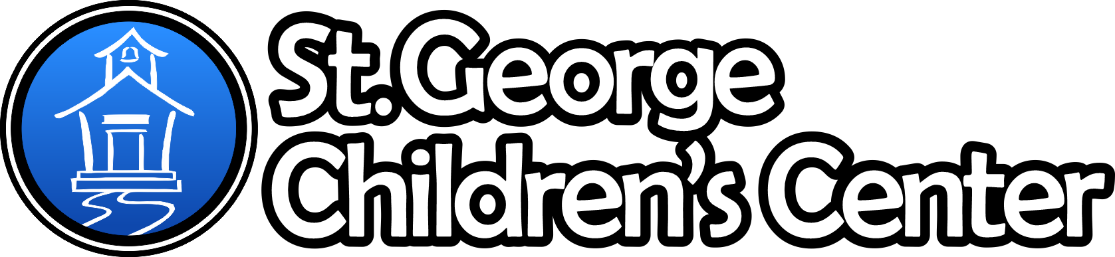 The St. George Children’s Center is a successful childcare center that has been serving our community for over 30 years.  The St. George Children’s Center is currently looking to hire supply staff which could turn into a full time opportunity.Position starting- immediately Education and Professional Skills RequiredECE diploma and registered with the College of ECE or Child and Youth diplomaFirst Aid and CPR level CPolice check with vulnerable sectorExperience in pedagogical documentation and implementationKnowledge and experience in the Early Childhood Education fieldThe following qualifications are needed to be a successful candidate.Well organizedHighly motivated and hardworking individualHigh energy needed for this fast pace environmentWork as a team memberActively participate in all aspects of programmingGenuine love and respect for childrenPositive attitude is a mustPedagogical DocumentationWages and Benefits$19.00 an hour plus $2.00 WEG enhancement = $21.00 Full benefits after 3 month Resumes can be sent to the following email sgccenter@bellnet.ca